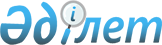 Об установлении публичного сервитута акционерному обществу "Транстелеком"Постановление акимата Тарановского района Костанайской области от 27 марта 2019 года № 67. Зарегистрировано Департаментом юстиции Костанайской области 1 апреля 2019 года № 8319.
      Сноска. В преамбуле и по всему тексту постановления словосочетание "Тарановского района" заменено на "района Беимбета Майлина в соответствии с постановлением акимата района Беимбета Майлина Костанайской области от 03.12.2020 № 297 (вводится в действие по истечении десяти календарных дней после дня его первого официального опубликования).
      В соответствии со статьями 17, 69 Земельного кодекса Республики Казахстан от 20 июня 2003 года, статьей 31 Закона Республики Казахстан от 23 января 2001 года "О местном государственном управлении и самоуправлении в Республике Казахстан" акимат района Беимбета Майлина ПОСТАНОВЛЯЕТ:
      1. Установить акционерному обществу "Транстелеком" публичный сервитут на земельных участках общей площадью 26,00 гектаров, расположенных на территории района Беимбета Майлина, для прокладки и эксплуатации волоконно-оптической линии связи по объекту "Строительство "под ключ" аппаратно-программного комплекса волоконно-оптической линии связи и развитие транспортной и транзитной сети на участке Тобол-Аксу до государственной границы с Российской Федерацией в направлении станции Карталы".
      2. Государственному учреждению "Отдел земельных отношений акимата района Беимбета Майлина" в установленном законодательством Республики Казахстан порядке обеспечить:
      1) государственную регистрацию настоящего постановления в территориальном органе юстиции;
      2) в течение десяти календарных дней со дня государственной регистрации настоящего постановления направление его копии в бумажном и электронном виде на казахском и русском языках в Республиканское государственное предприятие на праве хозяйственного ведения "Республиканский центр правовой информации" для официального опубликования и включения в Эталонный контрольный банк нормативных правовых актов Республики Казахстан;
      3) размещение настоящего постановления на интернет-ресурсе акимата района Беимбета Майлина после его официального опубликования.
      3. Контроль за исполнением настоящего постановления возложить на курирующего заместителя акима района.
      4. Настоящее постановление вводится в действие по истечении десяти календарных дней после дня его первого официального опубликования.
					© 2012. РГП на ПХВ «Институт законодательства и правовой информации Республики Казахстан» Министерства юстиции Республики Казахстан
				